Canonbury DT OverviewKey: History Geography Design and Technology: Cooking Mechanisms TextilesYear GroupAutumn 1Autumn 2Spring 1Spring 2 Summer 1Summer 2Year GroupOur CityOur CityOur CountryOur CountryOur WorldOur WorldEYFSComing To Canonbury Joining skills: All About Me books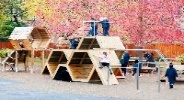 Coming To Canonbury Joining skills: All About Me booksCelebrating our country Mechanisms: Pop up Easter card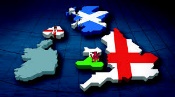 Celebrating our country Mechanisms: Pop up Easter cardWhere in the World Food: 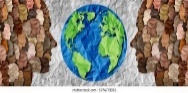 Fruits saladBread rollsCupcakesWhere in the World Food: Fruits saladBread rollsCupcakes1Our Local Area:Local Study of IslingtonTextiles: Templates and joining techniques  Beegu glove puppet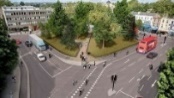 Canonbury through Time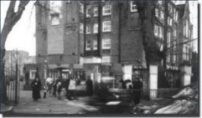 British WomenMechanisms: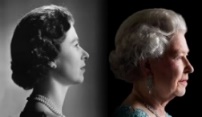 Sliders and levers:  Making a moving story book – linked to topic using a slider mechanismJourney through the UK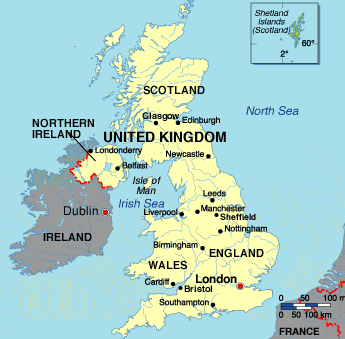 Changes in Communication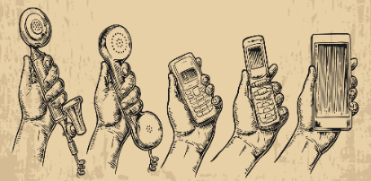 The Poles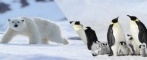 Food:Tomato saladSandwiches Muffins2Great Fire of London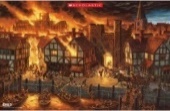 Food: 
Fruit kebabsOlive breadSamosasLondon Landmarks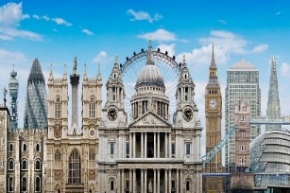 ActivistsMechanisms: Wheels and Axles Design and create a functional vehicle for an activist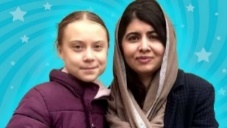 India: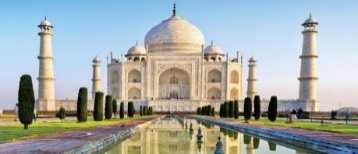 Seasides ThenTextiles: Templates and joining techniques - Design a puppet for a seaside show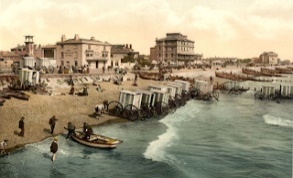 Seasides now 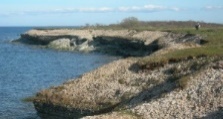 3London TransportThen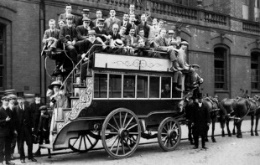 London Transport NowFood: 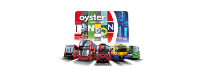 Pasta saladWrapApple crumbleStone Age to Iron AgeTextiles: Weaving fabric (using natural dyes) to create a coin purse 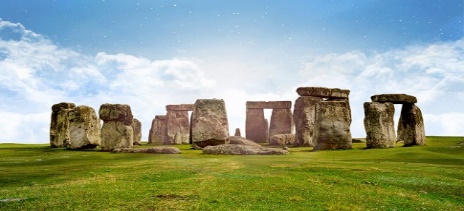 Stone Age to Iron AgeTextiles: Weaving fabric (using natural dyes) to create a coin purse The Rainforest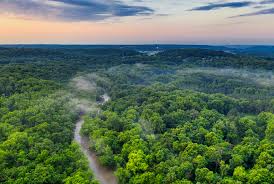 The MayaMechanisms: Structures - Shell structures (design a box for a Mayan worry doll toy)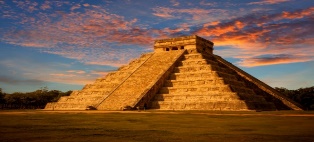 4Roman LondonElectrical systems – simple circuits and switches to make a light up Christmas card (Autumn 2)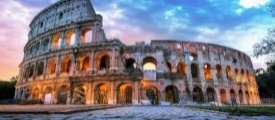 Roman LondonElectrical systems – simple circuits and switches to make a light up Christmas card (Autumn 2)Rivers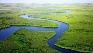 Food:PizzaGuacamole Short bread biscuitsMountains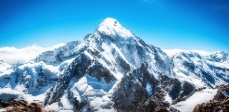 Ancient Egyptians	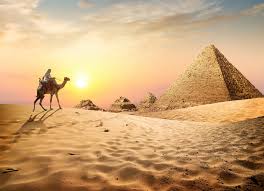 Sustainable FashionTextiles: 2D shape to 3D product fastenings ‘Fashion’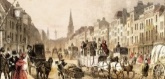 5Diverse London 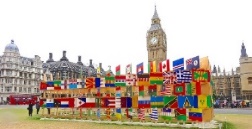 Windrush Generation 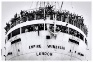 Food: Caribbean fruit saladFalafel Welsh cakeAnglo Saxons and the Vikings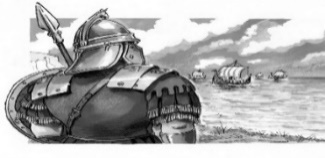 Textiles: Combining different fabric shapes e.g. a mobile phone carrierAnglo Saxons and the VikingsTextiles: Combining different fabric shapes e.g. a mobile phone carrierWalls and Barricades and map skills Electrical systems: More complex switches and circuits – Design a vehicle alarm or an alarm for a valuable artefact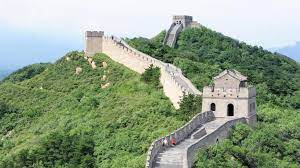 Walls and Barricades and map skills Electrical systems: More complex switches and circuits – Design a vehicle alarm or an alarm for a valuable artefact6Victorian London Structures- Frame structures: building bridges linked to the Industrial revolution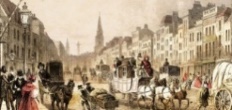 London trade 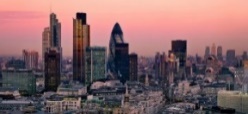 The Legacy of the Ancient Greeks Food: 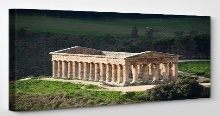 Greek saladSpaghetti Bolognese SconesThe Legacy of the Ancient Greeks Food: Greek saladSpaghetti Bolognese Scones Natural Disasters Textiles  (Transition project) to make a phone case or tablet case using CAD, with a link to their time in Canonbury School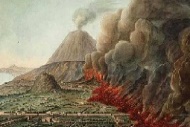  Natural Disasters Textiles  (Transition project) to make a phone case or tablet case using CAD, with a link to their time in Canonbury School